RK4710直流可调阻性负载V2.0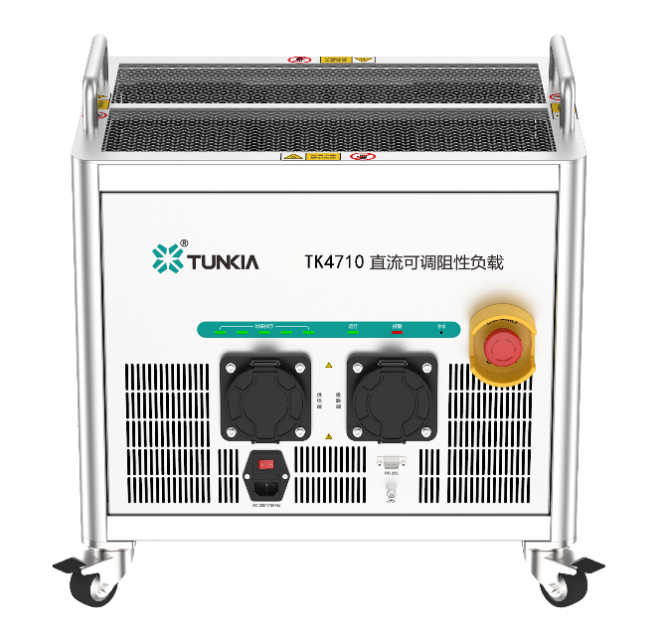 1. 产品概述RK4710 是一款直流可调阻性负载箱，额定功率60 kW，面板配有标准直流充电插座，可搭配非车载充电机现场测试仪等使用，实现对电动汽车非车载充电机的现场检定。2. 主要应用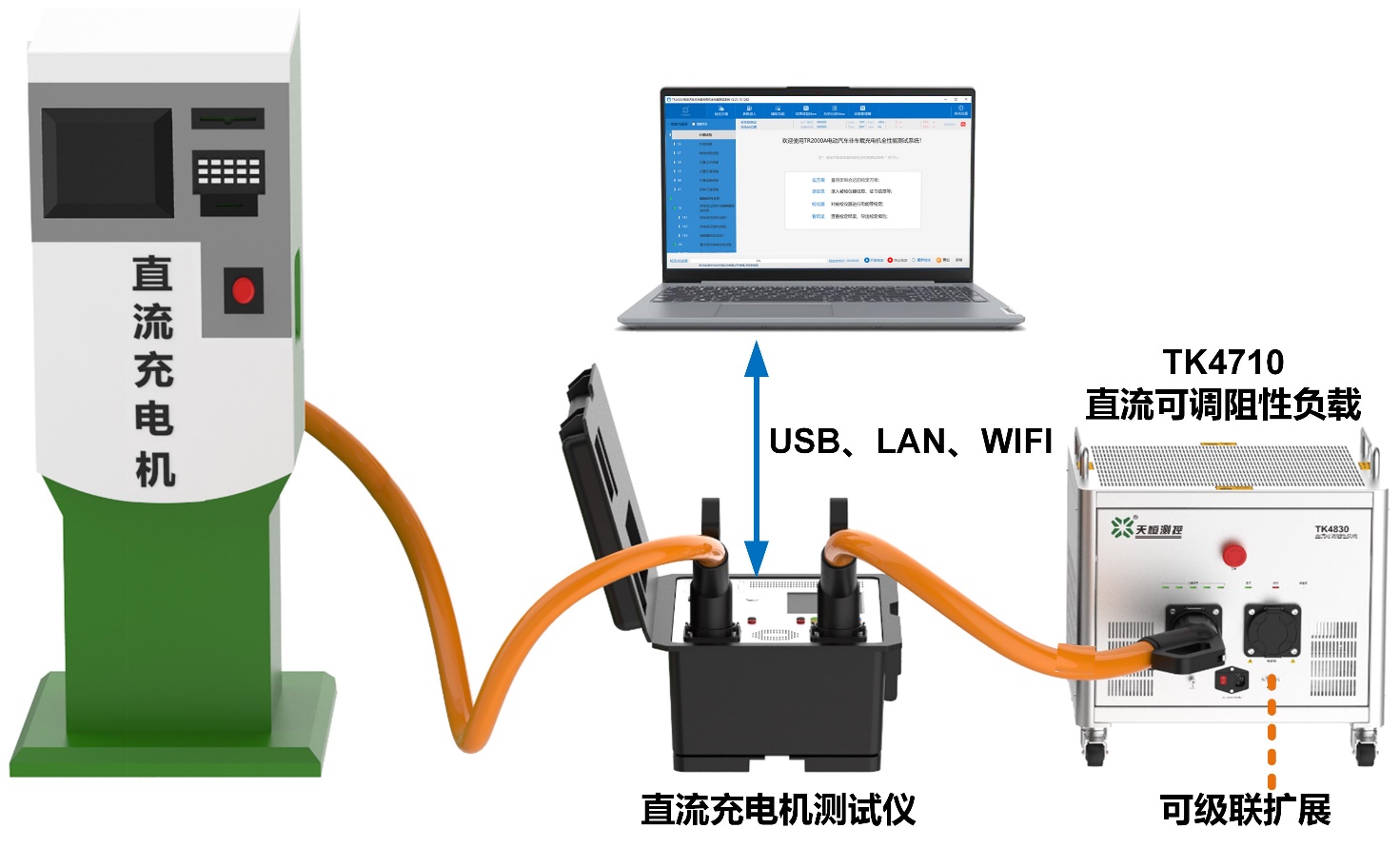 3. 仪器外观4. 技术规格5. 一般技术规格☆ 仪器前面板☆ 仪器前面板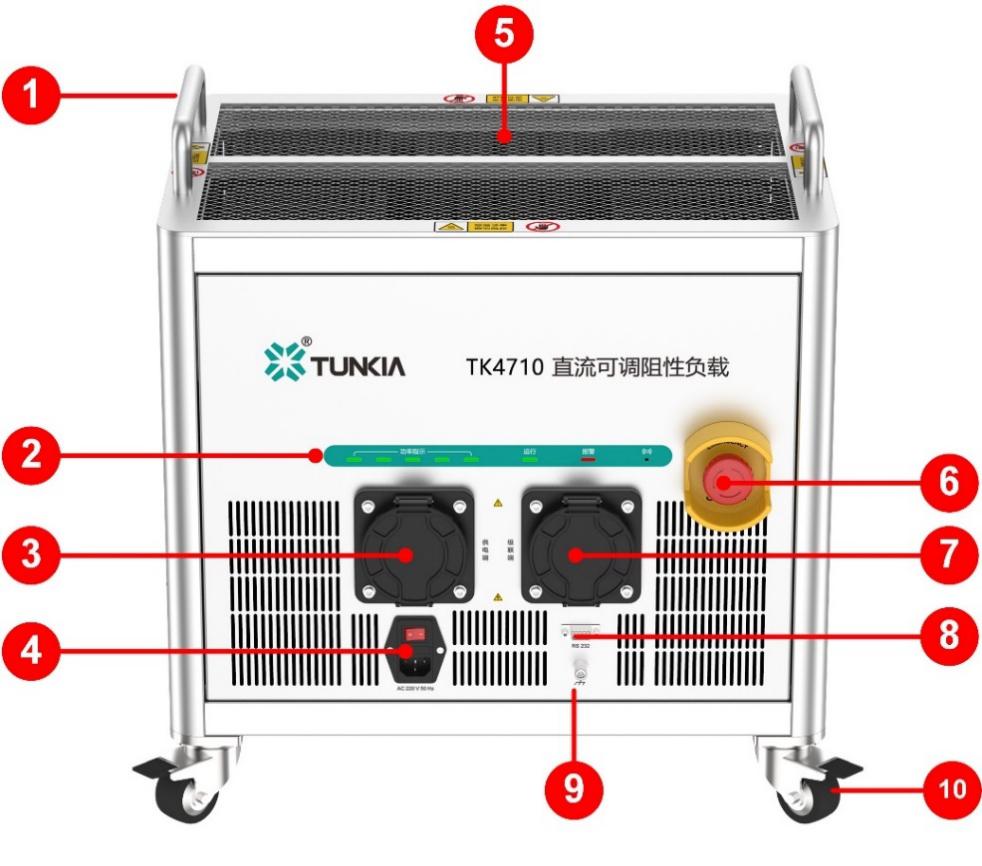 序号功能说明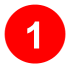 负载提手，便于用户搬运。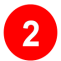 功率指示（指示负载运行状态）、运行、报警、通讯信号指示灯。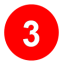 供电端充电插座，使用专用充电连接器连接充电机测试仪。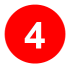 AC 220V电源接口，可通过市电对负载供电。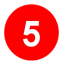 采用顶部散热方式，便于热空气快速上升排出，提高散热效率。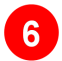 急停按键，在紧急情况下可快速停止负载运行。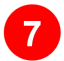 级联端充电插座，使用充电连接器连接另一台负载，以扩展功率。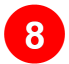 RS232通讯接口。 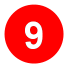 底部四角均装有万向滚轮，便于移动负载及固定。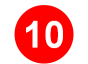 负载接地端子。额定功率60 kW @750V / 500V功率扩展可多个级联，如2个60 kW并联，总功率为120 kW工作范围电压0～750 V,电流0～120 A最小电流步进电流连续可调电阻调节范围4.17 Ω～166.7 Ω散热强制风冷 保护过压保护、短路保护、风速异常保护；配有报警指示灯及急停开关；供电方式充电枪头取电；AC ( 220 ± 22 ) V，( 50 ± 2 ) Hz温度性能工作温度：-25°C~55°C；储存温度：-30°C~70°C湿度性能工作湿度：< 80% @ 30°C，< 70% @ 40°C，< 40% @ 50°C储存湿度：< 80% R·H，不结露海拔高度< 3000 m通讯接口RS232、CAN-BUS装置质量(kg)约66 kg装置尺寸(mm)610 mm (宽) × 550 mm (深) × 435 mm (高)（不含滚轮和把手）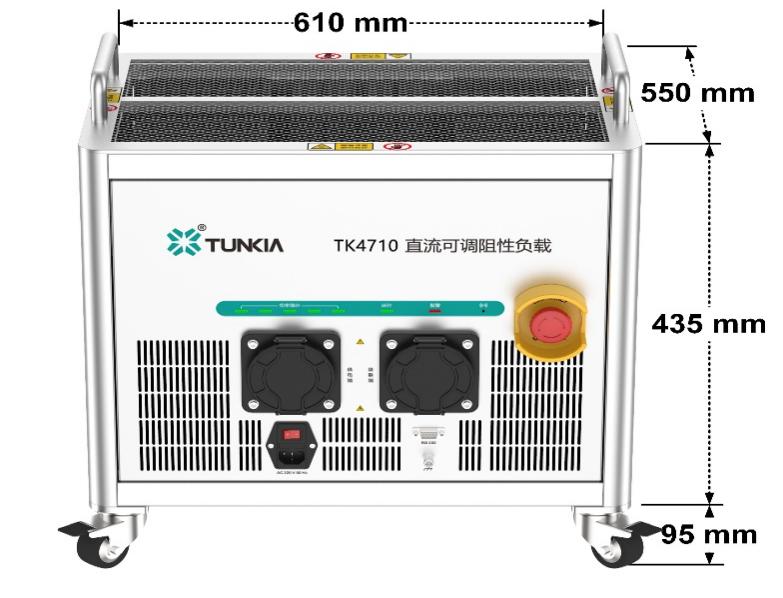 